Títeres 14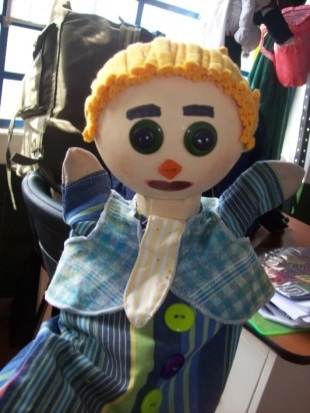 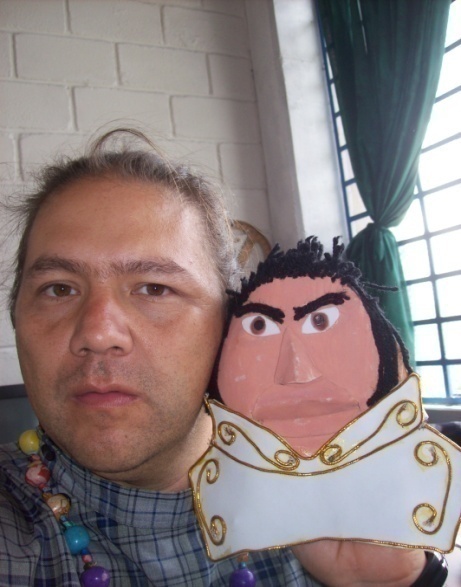 Formato de la fichaTíteres Angel esteban arredondoInstitución educativa Kennedy2008  colegio jornada de la mañana día de la independenciaa) Contexto de la situaciónpara celebrar el 20 de julio vimos unas crónicas sobre la independencia luego nos pusimos de acuerdo como íbamos a proyectar a la comunidad el mensaje educativo y gano la propuesta de realizar todos los personajes  de la independencia como títeres (Antonio Nariño, la pola, etc.) realizamos el libreto y lo llevamos a escena en el patio de la institución en un acto cultural inolvidable donde los estudiantes del colegio le enseñaban a los de primaria sobre este evento en la que se destaco la idea de no seguir siendo la patria boba de hace 200 añosb) Relato de lo que ocurrió cada uno de los estudiantes de los grados noveno y octavo , aproximadamente 500 estudiantes realizo su personaje favorito de la independencia, se seleccionaron los mas calidosos y se convirtieron  en las estrellas con su dueño como titiritero estrella, el libreto lo realizo el profesor de artes y en un solemne acto cívico se puso en escena el cuento narrado por los títeres del colegio Kennedyc) Aprendizajes cuando se  propicia que los estudiantes muestren su creatividad la actividad se convierte en una explosión de ideas y el publico que son sus propios compañeros el mas atentod) Recomendaciones trabajar muy colaborativamente con el área de sociales, para que ellos vean la relación sociales-artística, motivar desde videos, cuentos, lecturas, programas de televisión, tener un plan de trabajo bien organizado con un  cronograma que tenga en cuenta las diferentes faces, como la discusión, reflexión, elección del tema, la elaboración, los ensayos, técnicas de titiritero, técnica vocal , expresión corporal, elaboración del escenario del titiritero, visitas a obras de títeres, proyección a la comunidad y evaluación.Palabras Claves: títeres, técnicas, elaboración, recreación, colaborativo.                                                                                                                   .